Publicado en Barberá del Vallés (Barcelona) el 27/12/2022 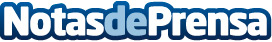 Repara tu Deuda cancela 558.205€ en Barberá del Vallés (Barcelona) con la Ley de la Segunda OportunidadEl despacho de abogados cuenta con 20.000 casos de personas de toda España que buscan poner fin a sus deudasDatos de contacto:David Guerrero655956735Nota de prensa publicada en: https://www.notasdeprensa.es/repara-tu-deuda-cancela-558-205-en-barbera-del Categorias: Nacional Derecho Finanzas Cataluña http://www.notasdeprensa.es